Dzień dobry , mam nadzieje , że Rodzice oraz Słoneczka mają czas na zajęcia  Pozdrawiam Temat dnia ; Co można zrobić z papieru ?Propozycje dla Rodziców 1 propozycja Zabawa głosowa ,, Tuba ,,Dzieci mówią wybrane słowo przez siebie przez tubę po papierze toaletowym . Opisują co stało się z głosem i jaki jest efekt .2 propozycja Proponuję wykonanie karty pracy cz.2 Nowe przygody Olka i Ady str. 76-77 .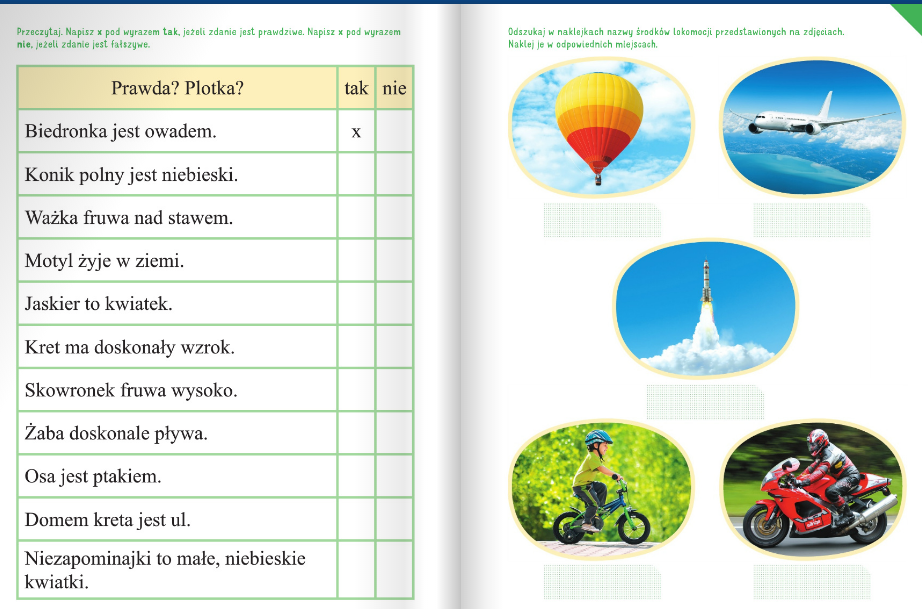 3 propozycja Zachęcam do poćwiczenia w pisaniu literek ,, Ćwiczenia do literek ,,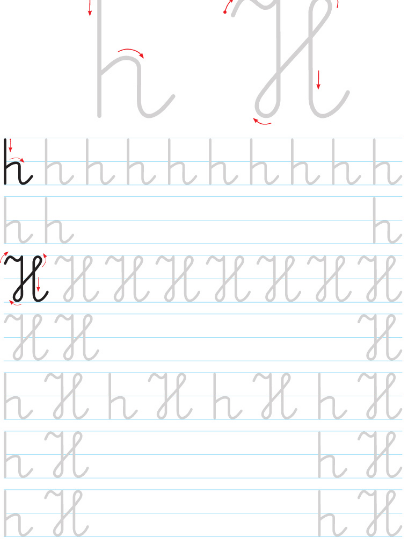 